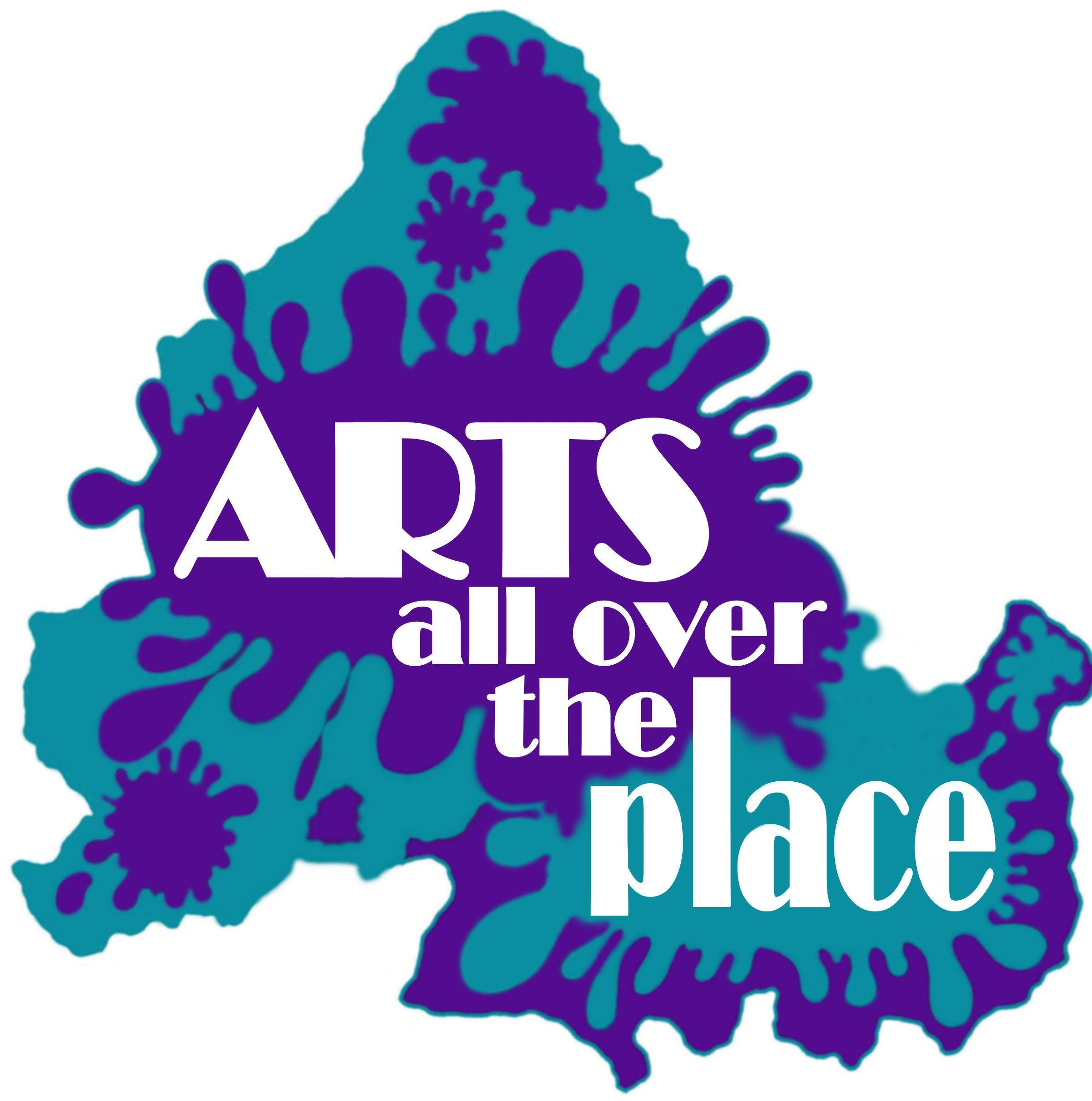 EXHIBITION APPLICATION FORM AT THE ARCHES    3rd October to 10th October 2019You can summit up to four pieces of art work, either framed piece of art work or 3D pieces or a mixture of both per person , but we can only guarantee showing one.  Please drop off your work at   The Arches Project, Gallery, Adderley Street, Digbeth, B94 EE on Wednesday 2nd  October from 11am - 5pm. It is also essential that you must be able to collect your work on Friday 11th October fromArches Gallery between 11am – 2.00pm as we have no storage facilities to keep any arts works. PLEASE COMPLETE, and bring on 2nd October (keep a copy for your own records)Name  …………………………………………………..…………………………………Address………………………………………………………………………………….…………………………………………………………………………………………….Telephone number……………………………………………………… We must have.Email address………………………………………………………………………….Centre/ward attend if applicable ……………………………………………………Are you happy to have your name by your art work? Please circle       YES  /   NO All work must be labelled on the back or  underneath – name, selling price (if for sale), number as shown on your schedule based on your INITIALS e.g. JTS 1, JTS2, JTS3,  JTS4  (John Tom Smith), etc See example Wall hung work must have STRONG STRING AND HOOKS ATTACHED ON THE BACK for secure hanging. Please draw an arrow pointing to the top of the picture on the back.  So it is hung the right way up                                                   TERMS AND CONDITIONS                                    (Please keep a copy of this for your records)All exhibitors should be a member of Arts All Over The Place, a membership form is included in the membership pack, membership is free.We may take photos of the exhibition including your work and may use these photos in future publicity or on our web page. All exhibitions will be professionally hung and taken down by appointed AAOTP  person or committee member. Artists are allowed to put a price on their work if they wish. The maker remains owner of work unless the work is sold and the maker has been paid in full (if sold). If any visitor       expresses an interest in purchasing work, we will look up your contact details on this sheet and contact you. Then it is up to you to make arrangements with the person offering to buy the piece. We will not pass on your details without your permission. We would like all pieces to remain on exhibition until 10th October. All pieces of art will be available for taking away at the end of the exhibition onFriday 11th   October BETWEEN 11.00A.M. AND 2.00P.M. If you are unable to collect please for someone else to collect it for you.  AAOTP does not have its own base, so we are not able tostore any uncollected art work. Please be aware that the exhibited art work will be locked away at kept safe at all times. However, we do not insure your exhibited pieces of art.Please ensure you have sent images of your selected work by email. AAOTP  AAOTP reserve the right not to include work if it is not suitable. Work must be labelled as detailed on Application Form, bring it with delivery. Identify clearly how it is to be hung/displayed, place an arrow pointing the top on the back.General information Delivery of work is on Wednesday 2nd October between 11.00pm and 5.00p.m. The exhibition opens on Thursday 3rd   October  at  6.30pm with a VIP Evening and all artists are allocated 2 ticketsThe Arches Project is part of a collection of studios on Adderley Street in Digbeth, it is only possible to drop work off for 5 minutes due to very limited parking, but there is a fee paying car park nearby and the possibility of free parking on the streets around if available.Arts all over the place email artsallovertheplace@yahoo.co.ukWebsite: www.artsallovertheplace.org.ukPlease sign: I ACCEPT THE TERMS AND CONDITIONS                   …………………………………………………………………             Date…………………………………………….NoTitle, Description & Size (cms)MediumSelling Price £     if you want to offer it for saleExample  JTS  1	POT WITH BLUE DAISIES  3CM BY 8CM CERAMICS£20.00               1               2               3               4